МБОУ «Топкановская основная общеобразовательная школа»»Урок литературы для3 класса «Ворона и лисица»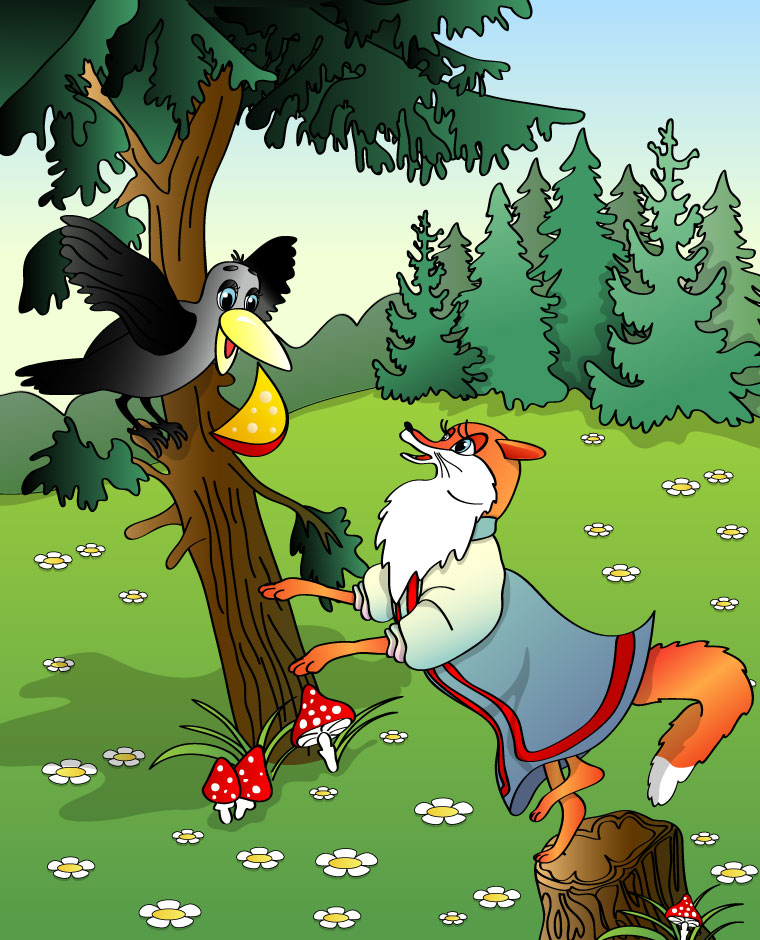                                                                                                   Учитель начальных классов                                                                                                    Фурсова Т.Н.2013 годЦель:
Познакомить учащихся с содержанием произведенияИ.А.Крылова “Ворона и лисица”.Задачи: 1.    Формировать младшего школьника как сознательного читателя, проявляющего интерес к чтению, владеющего прочными навыками чтения (на уровне данного возраста), способами самостоятельной работы с читаемым текстом и детской   книгой, обладающего определённой начитанностью.2.    Формировать умение выдвигать предположения, сравнивать, аргументировать своё мнение.          3.     Развивать критическое мышление, память, воображение, речь.4.     Воспитывать толерантное  отношение друг к другу, взаимное сотрудничество.Тип урока:  изучение нового материала.Оборудование: проектор, интерактивная доска, презентация, ноутбукиПедагогические  технологии:Компьютерные (новые информационные технологии обучения)Групповые технологииИгровые технологииИнформационно-коммуникативная технология        Технология проблемного обучения Ожидаемые результаты:       повышение активности на уроках;       улучшение результатов обучения;       развитие творчества у учащихся.Используемые учебные пособия, литература:         Начальная школа:
Справочник школьника: Учеб. изд. для 1-4 кл. /Сост. Бирюкова А.А., Синицына
Е.И. – М: Филолог. об- во «Слово»: Компания «Ключ – С»: АСТ, 1999 – 640 с.       Ожегов С.И.
Словарь русского языка. М. : Рус.яз., 1989 – 750 с.       Родная речь, 3класс:
Учеб. для 3 кл. общеобразоват. учреждений/ М.В.Голованова, В.Г.Горецкий,
Л.Ф.Климанова - М.: Просвещение, 2012.   Содержание урока1. Организационный момент. Психологический настрой  учащихся. - Пусть урок принесет нам всем радость общения, а помогать  вам будут: внимание, находчивость, смекалка.2.  Проверка домашнего задания       2 команды (2 ряда)на столах конверты в них пазлы и задания нужно собрать пазлы (картинки из басен)назвать автора название баснипересказать басню 3.  Целеполагание Посмотрите на доску- Внимание! Важное задание: удалите все буквы П и Е. ППЕЕПКППЕЕРППЕЫЕЕЛППОППВЕЕ    Прочитайте слово.  Крылов-Какие произведения И.А.Крылова вы знаете?- Молодцы- Никита получил индивидуальное задание подготовить презентацию и сейчас он обобщит и систематизирует наши знания об авторе и его произведениях.(Слайд № 2) Презентация «Иван Андреевич Крылов»  (Слайд № 3) Биография (Слайд № 4) Высказывание Исаковского  (Слайд № 5) Есть писатели, книги которых переживают самих авторов. Книги эти хочется читать и перечитывать. К числу таких авторов и относится И.А.Крылов
Несмотря на то, что писателя нет уже много лет, он остаётся одним из самых
популярных и любимых детьми авторов. (Слайд №6 ) « Ни один из поэтов не сумел сделать свою мысль такой ощутимой и выражаться так доступно всем, как Крылов. Поэт и мудрец слились в нём воедино»(Спасибо за хорошую презентацию и нужную информацию)3. Прогнозирование содержания по заголовку. (Слайд № 7) Отгадайте ребус1 слово -  Ворона2 слово - Лисица- Знаете ли вы басню И.А.Крылова,  где в названии используются эти слова? (Ворона и лисица)- Сегодня на уроке мы будем с этой басней-(Слайд № 8)  Давайте вспомним что такое басня?4.  Первоначальное знакомство. (Аудиозапись)Проблема5.  Физминутка 6. Повторное чтение Возьмите простой карандаш и подчеркните непонятные слова.Словарная работа В басне встретятся следующие слова(Слайд № 9)Взгромоздиться  – взобраться с усилием на что-то высокоеЛесть – лицемерие, уродливое восхвалениеГнусность – внушающий отвращение, омерзительный поступокВпрок – про запасПленить – очаровать, увлечь красотойПлутовка – хитрая и ловкая обманщица остались ли ещё непонятные слова7. Выразительное чтение басни  учениками Конкурс-разминка (Слайд № 10)Деление басни на части (Слайд № 11)Анализ героев басни (Слайд № 12)Проблема Мораль 8. Итог урока. РефлексияПродолжите предложение (Слайд №13)Домашнее задание -На следующем уроке мы продолжим работу над данным произведением. Спасибо за сотрудничество на уроке.Планируемые результатыПланируемые результатыДеятельность учащихсяВид контроляОбщеучебныеМетапредметныеДеятельность учащихсяВид контроляК.И.Крылов  «Ворона и лисица» (3 урока)К.И.Крылов  «Ворона и лисица» (3 урока)К.И.Крылов  «Ворона и лисица» (3 урока)К.И.Крылов  «Ворона и лисица» (3 урока)Обучающийся научится:1. научится выразительно читать произведение;2.понимать содержание прочитанного;3. владеть понятием «действующее лицо»; 4.  научится в процессе выборочного чтения находить ответы на вопросы; 5. научиться инсценировать художественное произведение;6. подбирать пословицу для доводов в споре.Познавательные УУД: 1. ориентироваться в учебнике;2. осуществлять поиск необходимой информации для выполнения учебных заданий, используя справочные материалы (под руководством учителя);3. понимать информацию, представленную в виде текста, презентации.Коммуникативные УУД:1. вступать в  диалог (отвечать на вопросы, задавать вопросы, уточнять непонятное);3. сотрудничать с товарищами при выполнении заданий;4.участвовать в коллективном обсуждении учебной проблемы.Регулятивные УУД: 1. организовывать свое рабочее место;2. в сотрудничестве с учителем определять последовательность изучения материала.1.Осознанное чтение целыми словами за счет перечитывания текста с различными заданиями;2. понимание основного содержания текста;3. передача впечатления от услышанного своими словами;4. ответы на вопросы по содержанию;5. выразительное чтение.Чтение текстаБеседа по вопросамВыборочное чтениеИнсценировка художественного произведения